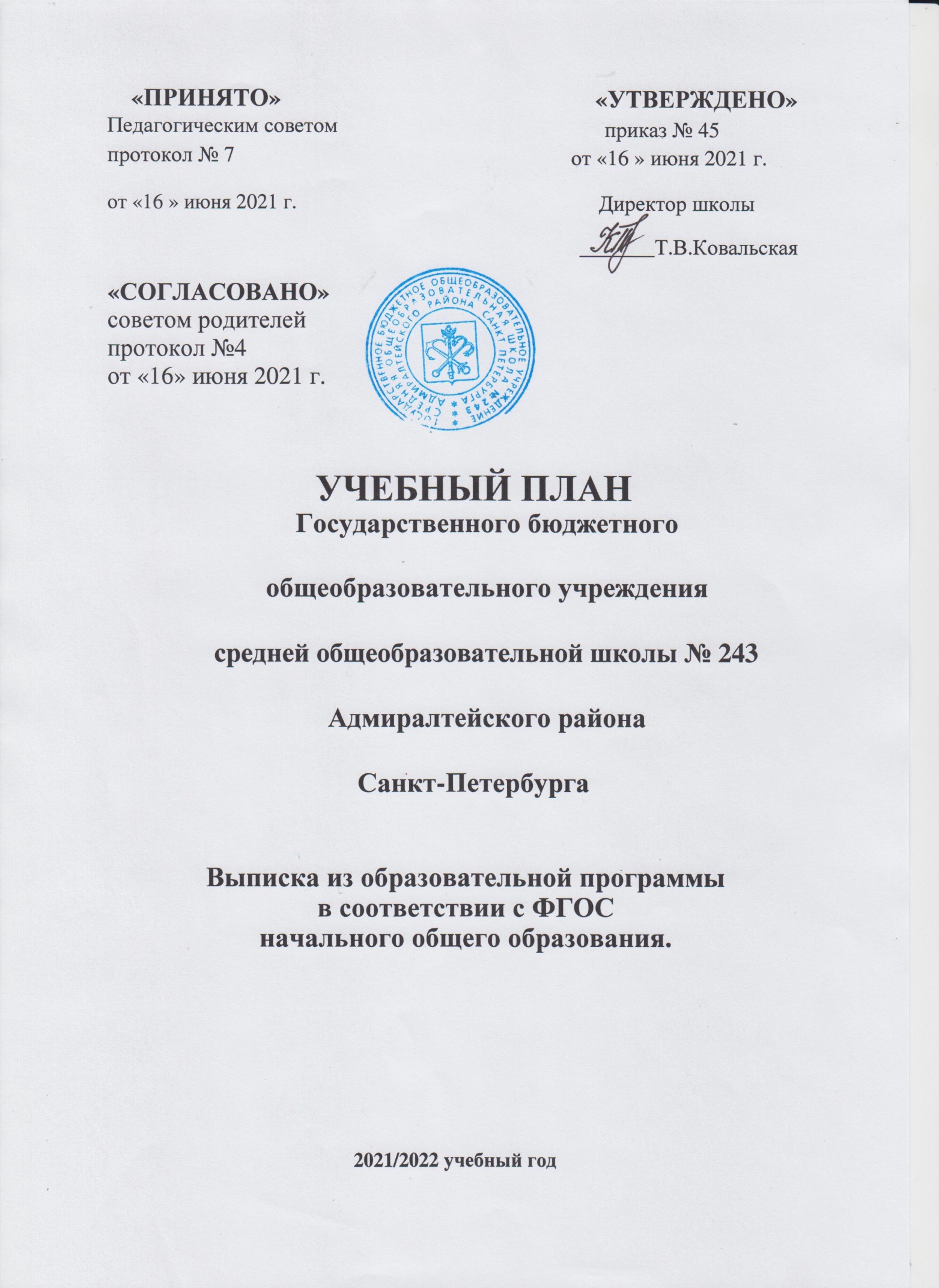 Пояснительная запискак УЧЕБНОМУ ПЛАНУГБОУ средней общеобразовательной школы № 243Адмиралтейского района Санкт-Петербурга на 2021– 2022 учебный год                                                                 1.Общие положения1.1. Учебный план ГБОУ СОШ № 243 на 2021 -2022  учебный год, реализующий образовательную программу начального общего образования, формируется в соответствии со следующими нормативными документами:Федеральным Законом от 29.12.2012 № 273-ФЗ «Об образовании в Российской Федерации»;Федеральным государственным образовательным стандартом начального общего образования, утвержденного приказом Министерства образования и науки Российской Федерации от 06.10.2009 № 373 (далее – ФГОС начального общего образования);Порядком организации и осуществления образовательной деятельности по основным общеобразовательным программам – образовательным программам начального общего, основного общего и среднего общего образования, утвержденного приказом Минпросвещения России от 28.08.2020 № 442;федеральным перечнем учебников, рекомендуемых к использованию при реализации имеющих государственную аккредитацию образовательных программ начального общего, основного общего, среднего общего образования, утвержденного приказом Минпросвещения России от 20.05.2020 № 254;перечнем организаций, осуществляющих выпуск учебных пособий, которые допускаются к использованию при реализации имеющих государственную аккредитацию образовательных программ начального общего, основного общего, среднего общего образования, утвержденного приказом Министерства образования и науки Российской Федерации от 09.06.2016 № 699;санитарных правил СП 2.4.3648-20 «Санитарно-эпидемиологические требования к организациям воспитания и обучения, отдыха и оздоровления детей и молодежи», утвержденных постановлением Главного санитарного врача Российской Федерации от 28.09.2020 № 28 (далее – СП 2.4.3648-20)санитарных правил и норм СанПин 1.2.3685-21 «Гигиенические нормативы и требования к обеспечению безопасности и (или) безвредности для человека факторов среды обитания», утвержденных постановлением Главного государственного санитарного врача Российской Федерации от 28.01.2021 № 2 (далее – СанПиН 1.2.3685-21); распоряжением Комитета по образованию от 12.04.2021 № 1013-р «О формировании календарного учебного графика государственных образовательных учреждений Санкт-Петербурга, реализующих основные общеобразовательные программы, в 2021/2022 учебном году»;распоряжением Комитета по образованию от 09.04.2021 № 997-р «О формировании учебных планов государственных образовательных учреждений Санкт-Петербурга, реализующих основные общеобразовательные программы, на 2021/2022 учебный год».1.2. Учебный план является частью образовательной программы в соответствии с ФГОС начального общего образования.1.3. Начало учебного года – 1 сентября 2021 года.        Окончание учебного года – 31 августа 2022 годаВ соответствии с СП 2.4.3648-20   и СанПиН 1.2.3685-21 ГБОУ СОШ № 243 работает в режиме 5-дневной учебной недели в 1 – 4 классах только в первую смену.Промежуточная аттестация осуществляется во 2-4 классах по четвертям.1.4.	Учебный	план	ГБОУ	СОШ	№	243	на	2021/2022	учебный	год	обеспечивает выполнение гигиенических требований к режиму образовательного процесса и предусматривает:4-летний срок освоения образовательных программ начального общего образования для I-IV классов;Устанавливается следующая продолжительность учебного года:I класс – 33 учебные недели;II-IV классы – не менее 34 учебных недель;Сроки и продолжительность каникул:Осенние каникулы: 25.10.2021-03.11.2021 (10 дней)Зимние каникулы: 29.12.2021-09.01.2022 (12 дней)Весенние каникулы: 24.03.2022-02.04.2022 (10 дней)Дополнительные каникулы для первоклассников – с 14.02.2022 по 20.02.20221.5. Количество часов, отведенных на освоение учащимися учебного плана, состоящего из обязательной части и части, формируемой участниками образовательных отношений, в совокупности не превышает величину недельной образовательной нагрузки. Время, отведенное на внеурочную деятельность, не учитывается ‘при определении максимально допустимой недельной нагрузки обучающихся.Образовательная	недельная	нагрузка	равномерно распределяетсятечение учебной недели, при этом объем максимальной допустимой нагрузки в течение дня составляет:- для учащихся I классов – не более 4 уроков, один раз в неделю – не более 5 уроков, за счет урока физической культуры;для учащихся II-IV классов – не более 5 уроков и один раз в неделю 6 уроков за счет урока физической культуры1.6. Обучение в первом классе осуществляется с соблюдением следующих дополнительных требований: использование «ступенчатого» режима обучения в первом полугодии (в сентябре, октябре – по 3 урока в день по 35 минут каждый, в ноябре-декабре – по 4 урока по 35 минут каждый; январь-май – по 4 урока по 40 минут каждый);динамическая пауза после последнего урока в целях организации отдыха учащихся, смены вида деятельности;обучение проводится без балльного оценивания знаний учащихся и домашних заданий;проводятся дополнительные недельные каникулы в середине третьей четверти: с 14.02.2022 по 20.02.2022течение первых двух месяцев обучения четвертый (пятый) урок в первом классе проводится в нетрадиционной форме: в игровой форме либо в форме экскурсии, тематической прогулки и в форме занятий физической культурой с использованием игровых моментов. Содержание нетрадиционных уроков должно быть направлено на развитие и совершенствование движения обучающихся. Уроки в нетрадиционной форме распределяются в соответствии с рабочими программами учителей следующим образом:  24 урока физической культуры и 24 урока по другим учебным предметам, в том числе: 4-5 экскурсий по окружающему миру, 3-4 экскурсии по изобразительному искусству, 4-6 нетрадиционных занятий по технологии; 4-5 уроков-театрализаций по музыке, 6-7 уроков-игр и экскурсий по математике (кроме уроков русского языка и литературного чтения).1.8. Объем домашних заданий (по всем предметам) должен быть таким, чтобы затраты времени на его выполнение не превышали (в астрономических часах): во II-III классах –1,5 ч. В IV классе – 2 ч. в соответствии с СанПиН 1.2.3685-21. В 1 классе домашние задания не предусмотрены. 1.9. В целях реализации основных общеобразовательных программ в соответствии с  образовательной  программой начального общего образования	осуществляется  деление  классов  на  две  группы  при проведении учебных занятий по «Иностранному языку (английский)» (II-IV классы), при наполняемости классов 25 и более человек1.10. При реализации образовательных программ ГБОУ СОШ № 243 использует:учебники из числа входящих в федеральный перечень учебников, рекомендуемых использованию при реализации имеющих государственную аккредитацию образовательных программ начального общего, основного общего, среднего общего образования (приказ Минпросвещения РФ  20.05.2020 № 254);учебные пособия, выпущенные организациями, входящими в перечень организаций, осуществляющих выпуск учебных пособий, которые допускаются к использованию при реализации имеющих государственную аккредитацию образовательных программ начального общего, основного общего, среднего общего образования (приказ Минобрнауки России от 09.06.2016 № 699).Норма обеспеченности образовательной деятельности учебными изданиями определяется исходя из расчета:не менее одного учебника в печатной и (или) электронной форме или учебного пособия, достаточного для освоения программы учебного предмета на каждого обучающегося но каждому учебному предмету, входящему в часть, формируемую участниками образовательных отношений, учебного плана основных общеобразовательных программ.                    Годовой учебный план начального общего образования(пятидневная учебная неделя) Недельный учебный план начального общего образования(пятидневная учебная неделя)2.1. Учебный план для 1-4 классов состоит из двух частей - обязательной части и части, формируемой участниками образовательных отношений.Обязательная часть учебного плана определяет состав учебных предметов обязательных предметных областей и учебное время, отводимое на их изучение по классам (годам) обучения.Часть учебного плана, формируемая участниками образовательных отношений, обеспечивает реализацию индивидуальных потребностей обучающихся. Время, отводимое на данную часть учебного плана внутри максимально допустимой недельной нагрузки обучающихся, использовано на более углубленное изучение учебного предмета «Русский язык».2.2. При проведении третьего часа физической культуры школа использует спортивный зал, зоны рекреации и естественные природные ландшафты (спортивная площадка во дворе школы, Юсуповский парк), а также спортивные возможности учреждений дополнительного образования детей спортивной направленности и спортивных объектов, в соответствии с письмом Министерства образования и науки Российской Федерации от 07.09.2010 № ИК-1374/19 и письмом Министерства спорта и туризма Российской Федерации от 13.09.2010 № ЮН-02-09/4912.2.3. В соответствии с федеральным государственным стандартом начального общего образования основная образовательная программа начального общего образования реализуется через учебный план и внеурочную деятельность с соблюдением требований санитарно-эпидемиологических правил и нормативов. Под внеурочной деятельностью в рамках реализации ФГОС НОО понимается образовательная деятельность, осуществляемая в формах, отличных от классно-урочной, и направленная на достижение планируемых результатов освоения основной образовательной программы.2.3.1. Внеурочная деятельность организуется по направлениям развития личности:спортивно-оздоровительное;духовно-нравственное;социальное;общеинтеллектуальное;общекультурное.Внеурочная деятельность организована через такие формы, как экскурсии, секции, круглые столы, конференции, диспуты, олимпиады, соревнования, исследовательская работа, проекты и практики.2.3.2. Школа самостоятельно разрабатывает и утверждает план внеурочной деятельности и определяет формы организации образовательного процесса, чередование урочной и внеурочной деятельности, рабочие программы внеурочной деятельности, расписание занятий внеурочной деятельности.2.3.3. Объем внеурочной деятельности на 1 обучающегося составляет до 10 часов в неделю.При проведении занятий внеурочной деятельности допускается деление на группы.На основании проведенного выбора формируются учебные группы вне зависимости от количества обучающихся в каждой группе. Выбор фиксируется протоколами родительского собрания и письменными заявлениями родителей (законных представителей) обучающихся.2.3.4. Модель режима внеурочной деятельности  на 2020-2021 учебный год.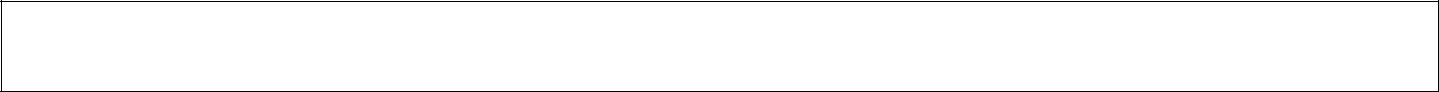                                        Урочная деятельность (4-5 уроков)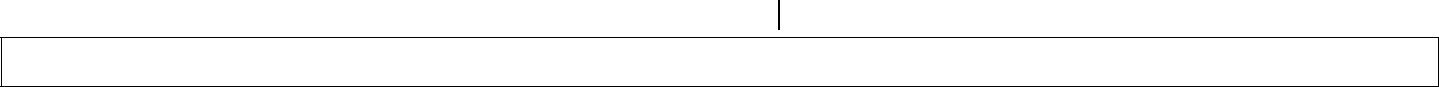                                          Перерыв (работа ГПД ) – 1,5 часа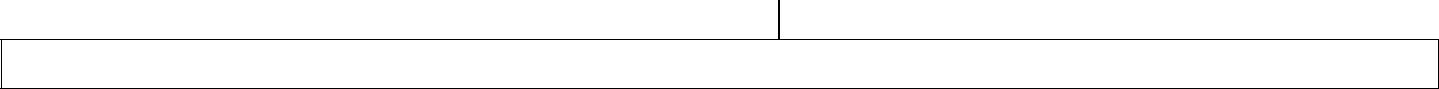                                 Внеурочная деятельность (от 1 до 3 занятий)После занятий внеурочной деятельностью продолжается работа ГПД. Продолжительность занятий внеурочной деятельностью – 35-45 минут. В первом классе – 35 минут.2.3.5. Реализация курсов внеурочной деятельности проводится без балльного оценивания результатов. Учет занятий обучающихся во внеучебное время осуществляет классный руководитель, используя карточку учета внеучебной деятельности обучающегося.2.4.Изучение учебных предметов	федерального компонента организуется с использованием учебников, входящих в федеральные перечни учебников, утверждённые приказом Министерства образования и науки Российской Федерации. При реализации линии учебников возможна замена на учебник другой линии при условии его включения в федеральный перечень Минпросвещения России от 20.05.2020 № 254..2.5. При проведении учебных занятий по предмету «Иностранный язык (английский)» во 2-4 классах осуществляется деление их на две группы (при наполняемости класса 25 человек).2.6. В учебный план 4 класса включён курс «Основы религиозной культуры и светской этики» (далее – сокращенный вариант записи названия ОРКСЭ) по 1 часу в неделю (всего 34 часа).Целью комплексного курса ОРКСЭ является формирование у обучающегося мотиваций к осознанному нравственному поведению, основанному на знании и уважении культурных и религиозных традиций многонационального народа России, а также к диалогу с представителями других культур и мировоззрений.Основными задачами комплексного курса являются:знакомство обучающихся с основами мировых религиозных культур и светской этики по выбору родителей (законных представителей);развитие представлений обучающихся о значении нравственных норм и ценностей личности, семьи, общества;обобщение знаний, понятий и представлений о духовной культуре и морали, ранее полученных обучающимися в начальной школе, и формирование у них ценностно-смысловых мировоззренческих основ, обеспечивающих целостное восприятие отечественной истории и культуры при изучении гуманитарных предметов на ступени основной школы;развитие способностей обучающихся к общению в полиэтничной, разномировоззренческой и многоконфессиональной среде на основе взаимного уважения и диалога.Комплексный курс является светским.Выбор модуля, изучаемого в рамках курса ОРКСЭ, осуществляется родителями (законными представителями) учащихся. Выбор фиксируется протоколами родительских собраний и письменными заявлениями родителей. На основании произведённого выбора формируются учебные группы вне зависимости от количества учащихся в каждой группе. На 2021-2022 год сформированы группы по модулям «Основы православной культуры», «Основы мировых религиозных культур» и «Основы светской этики».                      Перечень учебников на 2021-2022 учебный год, включенных в образовательный процесс школы
1 класс2 класс3 класс                                                                4 класс1.7.Расписание звонков1 урок9-00-9-452урок9-55-10-403 урок11.00-11-454 урок12-05-12-505 урок13-00 -13-456 урок13-55-14-40ПредметныеУчебные предметыКоличество часов в годКоличество часов в годКоличество часов в годКоличество часов в годвсегообластиУчебные предметы     III    IIIIVобласти     III    IIIIVОбязательная частьРусский язык иРусский язык132136136136540литературное чтение540литературное чтениеЛитературное чтение132136136102506Литературное чтение132136136102506Иностранный языкИностранный  язык686868204Иностранный язык(английский)686868(английский)МатематикаМатематика132136136136540и информатикаМатематика132136136136и информатикаОбществознаниеи естествознаниеОкружающий мир66686868270(Окружающий мир)Основы религиозныхОсновы религиозныхкультур и светскойОсновы религиозных3434культур и светскойкультур и светской этики3434этикикультур и светской этикиэтикиИскусствоМузыка33343434135ИскусствоИскусствоИзобразительное искусство33343434135Изобразительное искусство33343434135ТехнологияТехнология33343434135Физическая культураФизическая культура99102102102405Итого:6607487487482904Часть, формируемаяучастникамиРусский язык33343434135образовательныхРусский язык33343434135образовательных135отношений Учебная нагрузка при Учебная нагрузка при69378278278230395-дневной учебной неделе5-дневной учебной неделе6937827827825-дневной учебной неделе5-дневной учебной неделеВнеурочная деятельностьВнеурочная деятельностьДоДоДоДоДоВнеурочная деятельностьВнеурочная деятельность33034034034013503303403403401350ПредметныеУчебные предметыВ неделюВ неделюобластиУчебные предметы    I   II   III  IVитогообласти    I   II   III  IVитогоОбязательная частьРусский язык иРусский язык444416литературное чтениелитературное чтениеЛитературное чтение444315Иностранный языкИностранный язык2226Иностранный язык(английский)2226(английский)МатематикаМатематика444416и информатикаМатематика444416и информатикаОбществознаниеи естествознаниеОкружающий мир22228(Окружающий мир)Основы религиозныхОсновы религиозныхкультур и светскойОсновы религиозных11культур и светскойкультур и светской этики11этикикультур и светской этикиэтикиИскусствоМузыка11114ИскусствоИзобразительное искусство11114Изобразительное искусство11114ТехнологияТехнология11114Физическая культураФизическая культура333312Итого:2022222286Часть, формируемаяучастникамиобразовательныхРусский язык11114отношений     Недельная нагрузка     Недельная нагрузка2123232390Внеурочная деятельностьВнеурочная деятельностьДоДоДоДоДо 40Внеурочная деятельностьВнеурочная деятельность10101010До 4010101010№ п/пАвторы, название учебникаКлассИздательство1Горецкий В.Г., Кирюшкин В.А., Виноградская Л.А. и др. Азбука  в 2-х частях  Учебник   ФГОС1Просвещение2Канакина В.П., Горецкий В.Г.Русский язык 1 класс Учебник   ФГОС1Просвещение3Климанова Л.Ф. Горецкий В.Г Голованова Л.А.Литературное чтение 1кл Учебник в 2-х ч. ФГОС1Просвещение4Критская Е.Д., Сергеева Г.П. Школа РоссииМузыка 1 класс. Учебник. ФГОС1Просвещение5Лях В.И.Физическая культура 1 – 4 класс Учебник   ФГОС1-4Просвещение6.Моро М.И., Степанова С.В., Волкова С.И.Математика1 класс Учебник в 2-х частях   ФГОС1Просвещение7 Неменская Л.А.( под ред. Неменского Б.М.) Изобразительное искусство 1 кл. Учебник  ФГОС1Просвещение8Плешаков А.А.Окружающий мир1 классУчебник в 2-х частях  ФГОС1Просвещение9Роговцева Н.И., Богданова Н.В., Фрейтаг И.П.Технология Учебник   ФГОС1Просвещение№ п/пАвторы, название учебникаКлассИздательство1.Комарова Ю.А.,Ларионова И.В. Инновационная школаАнглийский язык 2 класс Учебник  ФГОС2Русское слово2.Канакина В.П., Горецкий В.Г.Русский язык 2 класс Учебник в 2-х частях  ФГОС2Просвещение3.Климанова Л.Ф., Горецкий В.Г., Голованова Л.А.Литературное чтение Учебник в 2-х частях ФГОС2Просвещение4.Критская Е.Д., Сергеева Г.П. Школа РоссииМузыка 2 класс.  Учебник ФГОС2Просвещение5.Лях В.И.Физическая культура 1 - 4 класс Учебник   ФГОС1-4Просвещение6.Моро М.И., Бантова М.А. .Математика 2 класс Учебник в 2-х частях ФГОС2Просвещение7. Коротеева Е.И.( под ред. Неменского Б.М.) Изобразительное искусство 2 кл. Учебник  ФГОС2Просвещение8.Плешаков А.А.Окружающий мир 2 класс Учебник в 2-х ч. Учебник   ФГОС2Просвещение9.Роговцева Н.И.Технология 2 класс  Учебник   ФГОС2Просвещение№ п/пАвторы, название учебникаКлассИздательство1. Комарова Ю..А. Ларионова И.В Инновационная школа. Английский язык 3 класс Учебник   ФГОС3Русское слово2.Горяева Н.А., Неменская Л.А. Питерских А.С.( под ред. Неменского Б.М.) Изобразительное искусство 3 класс Учебник  ФГОС3Просвещение3.Канакина В.П., Горецкий В.Г.Русский язык 3 класс Учебник в 2-х частях ФГОС 3Просвещение4.Климанова Л.Ф., Горецкий В.Г., Голованова М.В. и др.Литературное чтение3 классУчебник в 2-х ч. ФГОС 3Просвещение5.Критская Е.Д., Сергеева Г.П., .Школа России Музыка 3 класс. Учебник. ФГОС3Просвещение6.Лях В.И.Физическая культура 1 – 4 кл Учебник   ФГОС1-4Просвещение7.Моро М.И., Бантова М.А., Бельтюкова Г.В. и др.Математика 3 класс Учебник в 2-х частях ФГОС  3Просвещение8.Плешаков А.А.Окружающий мир 3 класс Учебник в 2-х ч. ФГОС   3Просвещение9.Роговцева Н.И., Богданова Н.В., Добромыслова Н.В.Технология 3 класс Учебник   ФГОС3Просвещение№ п/пАвторы, название учебникаКлассИздательство1.Комарова Ю.А., Ларионова И.В. Инновационная школаАнглийский язык.4 класс Учебник ФГОСАнглийский язык4Русское слово 2.Канакина В.П., Горецкий В.Г.Русский язык 4 класс  Учебник в 2-х частях ФГОС 4Просвещение3.Климанова Л.Ф., Горецкий В.Г., Голованова М.В. и др.Литературное чтение 4 классУчебник в 2-х ч. ФГОС    ФГОС4Просвещение4.Критская Е.Д., Сергеева Г.П Школа России  Музыка 4 класс Учебник  ФГОС4Просвещение5.Лях В.И.Физическая культура 1 – 4 класс Учебник  ФГОС1-4Просвещение6.Моро М.И., Бантова М.А., Бельтюкова Г.В. и др.Математика 4 класс Учебник в 2-х частях ФГОС   4Просвещение7.Неменская Л.А.( под ред. Неменского Б.М.) Изобразительное искусство 4 кл. Учебник  ФГОС4Просвещение8.Плешаков А.А., Крючкова Е.А.Окружающий мир 4 класс Учебник в 2-х ч. ФГОС4Просвещение9.Роговцева Н.И., Богданова Н.В., Шипилова Н.В. и др.Технология 4 класс Учебник   ФГОС4Просвещение10.Амиров Р.Б.Основы религиозных культур и светской этики.Основы мировых религ. культур Учебник   ФГОС4-5Просвещение             11.Данилюк А.Я.Основы религиозных культур и светской этики.Основы светской этики Учебник   ФГОС      4Просвещение12.Кураев А.В.Основы религиозных культур и светской этики.Основы православной культуры Учебник   ФГОС      4Просвещение